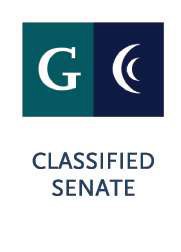 EXECUTIVE BOARD MEETINGCuyamaca CollegeWed. Nov. 28, 2018 2:30p – 4:00pLocation: I Bldg., Room 104Attendees: Cuyamaca Executive BoardGuests: Bri Hays, Marvelyn BuckyAGENDAMeeting Called to Order:	Meeting Adjourned:# Agenda Item	CALL TO ORDERRoll CallAgenda additions/deletions/revisions to the agenda.Approval of minutes from October MeetingACTION ITEMSCOMMUNICATIONS/DISCUSSION ITEMS:Senate Updates-PresidentSESC, IEC Charge/Composition ReviewCaring Campus Initiative and LogisticsProfessional Development UpdatesCommittee UpdatesCCC Updates:Acceleration	Guided Student Pathways Organizational HealthAccreditation PresentationVision for Success AlignmentTreasurer Report-if applicable.Reference Materials: https://www.cuyamaca.edu/college-info/accreditation/accreditation-2019.aspx Additional Instructions: Next Meeting-December meeting information TBD.